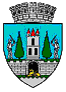 ROMÂNIAJUDEŢUL SATU MARECONSILIUL LOCAL AL MUNICIPIULUI SATU MARENr. 63355/16.12.2021PROIECTHOTĂRÂREA NR. ............................privind aprobarea amplasării și funcționării Stațiilor automate de generatoare terestre și a încheierii Acordului de asociere între UAT Județul Satu Mare și cele 40 de UAT uri din județul Satu Mare pe teritoriul cărora se vor amplasa Stațiile automate de generatoare terestre (SAGT) realizate în cadrul proiectului ” Mitigating the negative effects of hail in Satu Mare county” cod ROHU-102, acronim SILVER.Consiliul Local al Municipiului Satu Mare întrunit în ședința ordinară din data de 23.12.2021,Analizând:proiectul de hotărâre înregistrat sub nr. _____________, referatul de aprobare al inițiatorului înregistrat sub nr. 63357/16.12.2021,  raportul de specialitate al Serviciului Patrimoniu Concesionări Închirieri înregistrat sub nr. 63359/16.12.2021, raportul Serviciului Juridic înregistrat sub nr. 63644/16.12.2021,avizele comisiilor de specialitate ale Consiliului Local Satu Mare,Având în vedere:        - solicitarea Consiliului Județean Satu Mare nr. 25188/07.12.2021 înregistrată la primăria municipiului Satu Mare sub nr. 6335/07.12.2021,-Declarația primarului municipiului Satu Mare  nr. 27. 360/ 29.05.2017, privind acceptul amplasării unei unități antigrindină din sistemul județean antigrindină, pe un teren liber de orice sarcini, care nu face obiectul niciunui litigiu și niciunei revendicări formulate conform legislației din România și susținerea proiectului „Mitigating the negative effects of hail in Satu Mare county”, - Prevenirea situațiilor de risc create de căderi de grindină în județul Satu Mare, acronim SILVER; - Hotărârea Consiliului Județean Satu Mare nr. 115/2017 privind aprobarea proiectului „Silver - Mitigating the negative effects of hail in Satu Mare county”, a cheltuielilor legate de proiect și a parteneriatului aferent proiectului, modificată prin Hotărârea Consiliului Județean Satu Mare nr. 134/2017 respectiv prin Hotărârea Consiliului Județean Satu Mare nr. 5/2018;    Luând în considerare prevederile: art. 85 alin (1) , art. 89 alin.(8), art. 129 alin. (2) lit. b) din O.U.G. nr. 57/2019 privind Codul administrativ,În temeiul prevederilor art. 139 alin. (3) lit. f) și ale art. 196 alin. (1) lit. a) din O.U.G. nr. 57/2019 privind Codul administrativ,Consiliul Local al Municipiului Satu Mare adoptă prezenta: H O T Ă R Â R E :          Art. 1.  Se aprobă amplasarea și funcționarea Stațiilor automate degeneratoare terestre (SAGT) realizate în cadrul proiectului ”Mitigating the negative effects of hail in Satu Mare county” cod ROHU-102, acronim SILVER, pe terenul aflat în domeniul privat al UAT Satu Mare, identificat prin CF. 15361.cu nr. top. 6928/137/8.  Art. 2  Se aprobă încheierea Acordului de asociere între UAT Județul Satu Mare și cele 40 de UAT-uri din județul Satu Mare, respectiv UAT: Municipiul Satu Mare, Comuna Andrid, Comuna Apa, Orașul Ardud, Comuna Batarci, Comuna Beltiug, Comuna Berveni, Comuna Bârsău, Comuna Căuaş, Comuna Ciumeşti, Comuna Cehal, Comuna Certeze, Comuna Craidorolţ, Comuna Culciu, Comuna Doba, Comuna Dorolţ, Comuna Gherţa Mică, Comuna Halmeu, Comuna Hodod, Comuna Homoroade, Comuna Lazuri, Orașul Livada, Comuna Micula, Comuna Moftin, Comuna Oraşu Nou, Comuna Păuleşti, Comuna Pir, Comuna Pişcolt, Comuna Pomi, Comuna Săcăşeni, Comuna Săuca, Comuna Supur, Comuna Socond, Comuna Terebeşti, Comuna Tiream, Comuna Tîrşolţ, Comuna Urziceni, Comuna Valea Vinului, Comuna Vama, Comuna Vetiş, pe teritoriul cărora se vor amplasa Stațiile automate de generatoare terestre (SAGT) realizate în cadrul proiectului „Mitigating the negative effects of hail in Satu Mare county”, cod ROHU-102, acronim SILVER, conform Anexei care face parte integrantă din prezenta hotărâre.Art. 3 Se mandatează viceprimarul municipiului Satu Mare  dl. Stan Gheorghe, să semneze, în numele și pentru municipiul Satu Mare, Acordul de asociere prevăzut la art. 2.           Art. 4. Prezenta hotărâre abrogă prevederile Consiliului Local nr. 146/27.06.2019 privind privind aprobarea încheierii Acordului de asociere între UAT Județul Satu Mare și cele 40 de UAT-uri din județul Satu Mare pe teritoriul cărora se vor amplasa Unitățile de combatere a căderilor de grindină (UCG) realizate în cadrul proiectului  „Mitigating the negative effects of hail in Satu Mare county”, cod ROHU-102, acronim SILVER.            Art. 5. Cu ducerea la îndeplinire a prezentei hotărâri se încredințează primarul municipiului Satu Mare prin Serviciului Patrimoniu, Concesionări, Închirieri.Art. 6. Prezenta se comunică, prin intermediul secretarului general al municipiului Satu Mare, în termenul prevăzut de lege, Primarului municipiului Satu Mare, Instituției Prefectului județului Satu Mare, Serviciului Patrimoniu, Concesionări, Închirieri, și Consiliului Județean Satu Mare.Inițiator proiectViceprimarStan Gheorghe       AVIZAT,       		         Secretar general,                         	                      		                     Mihaela Maria RacolțaFaur Mihaela/2ex